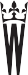 Insygnia koronne, czyli elementy, konieczne do odbycia się koronacjii tym samym przejęcia pieczy nad państwem.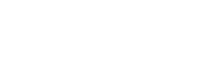 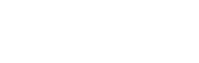 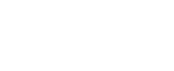 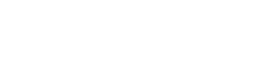 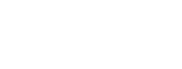 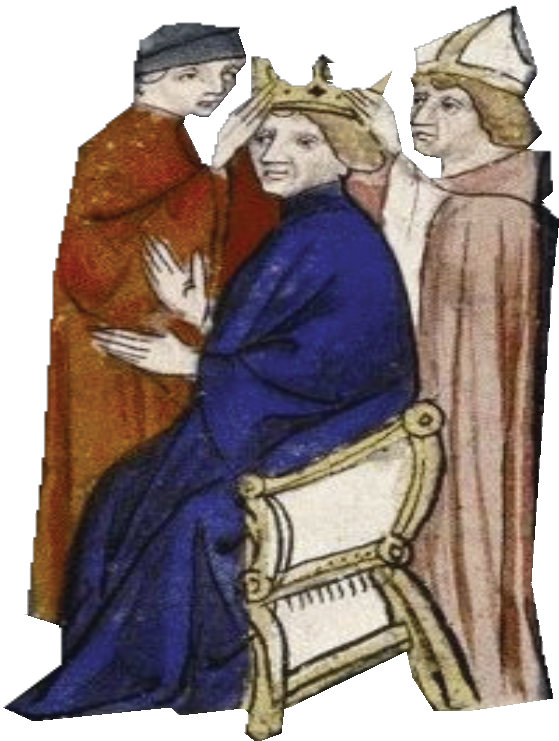 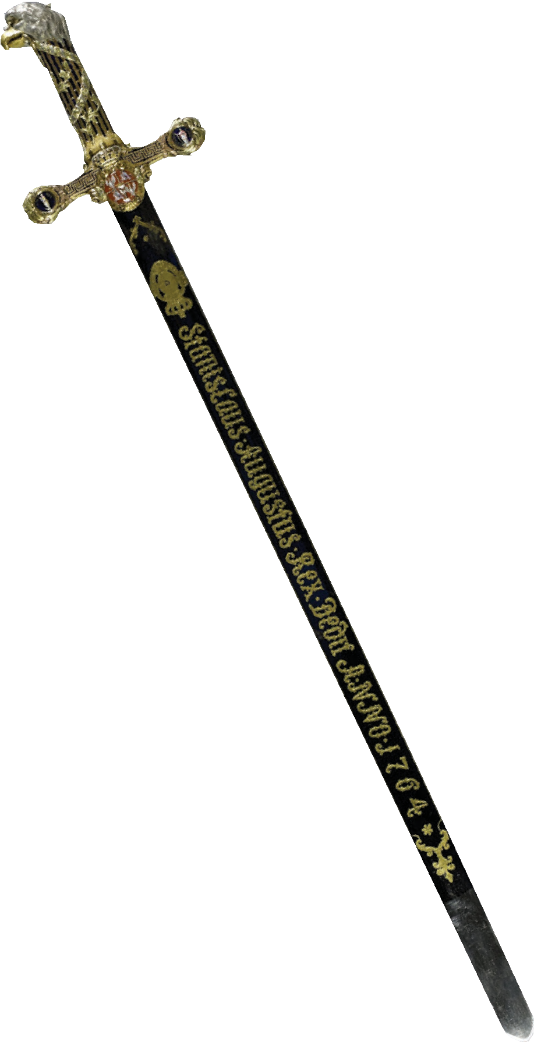 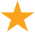 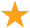 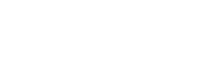 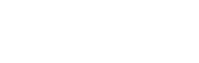 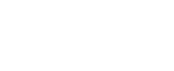 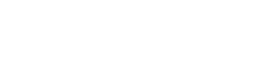 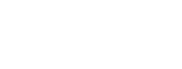 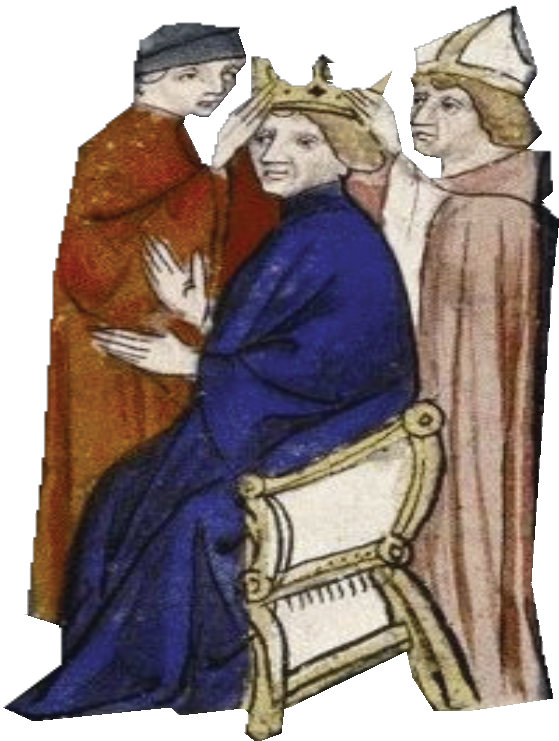 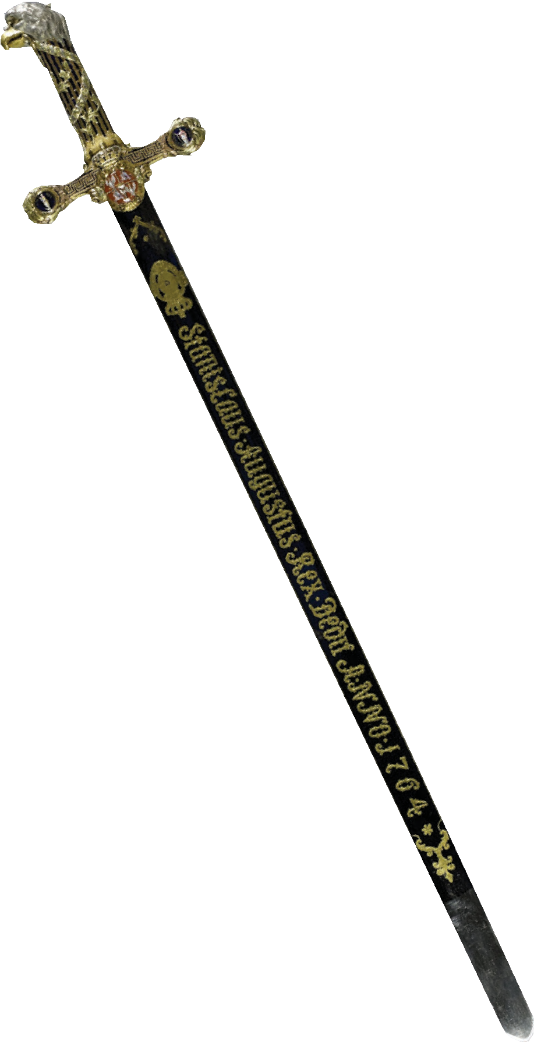 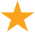 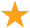 Auć!Ostrożnie z tym żelastwem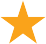 Symbolizowały władzę, bogactwo i majestat władcy.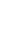 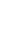 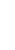 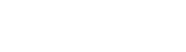 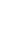 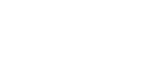 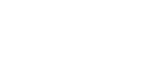 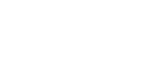 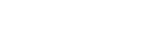 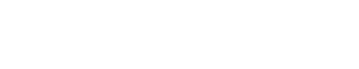 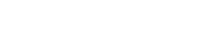 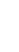 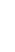 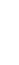 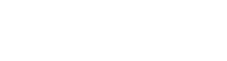 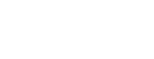 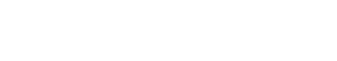 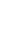 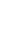 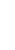 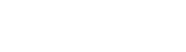 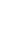 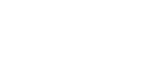 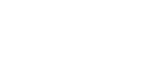 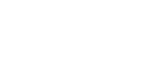 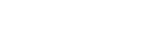 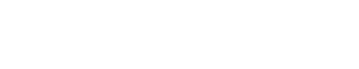 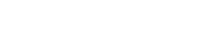 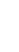 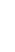 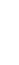 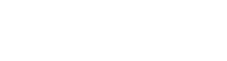 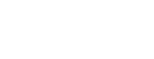 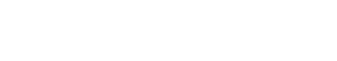 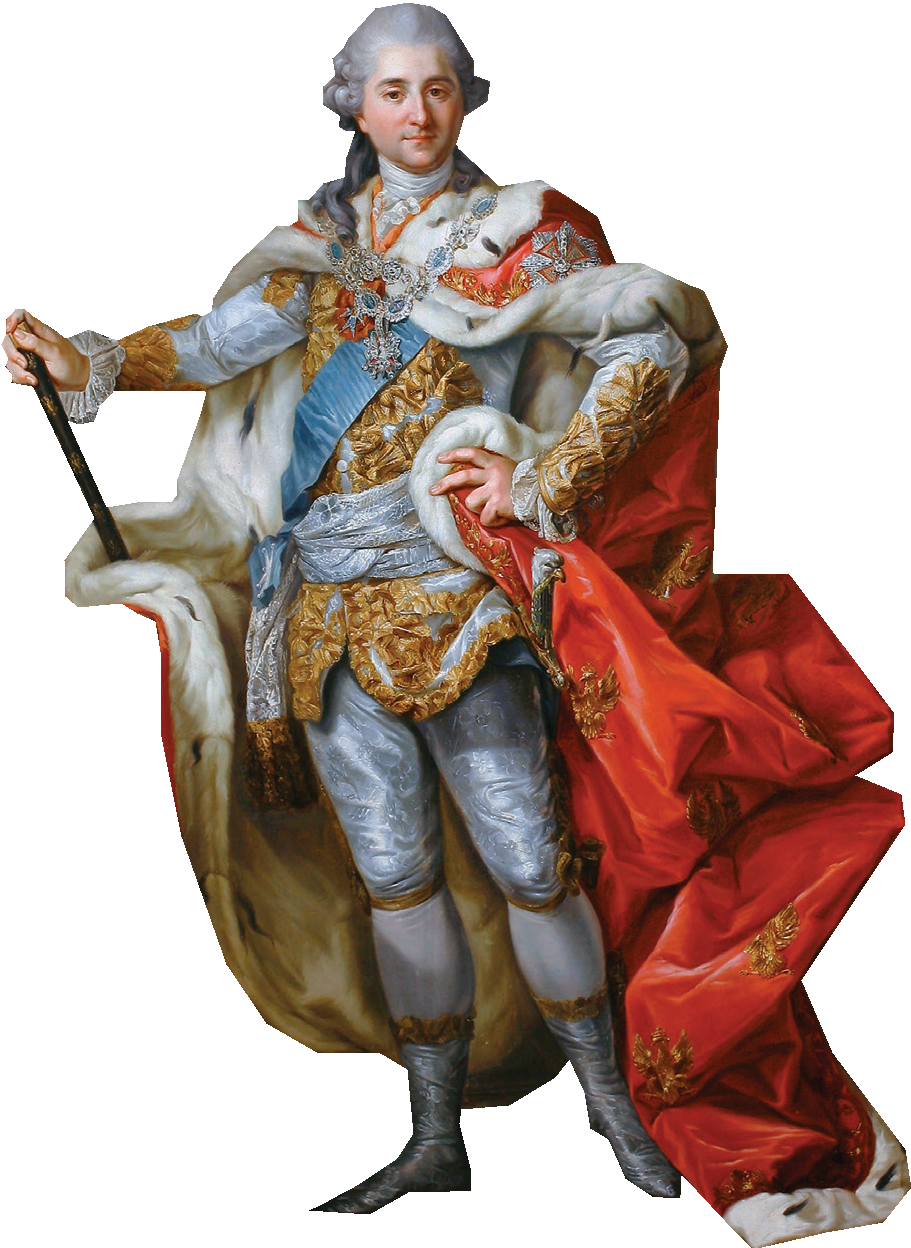 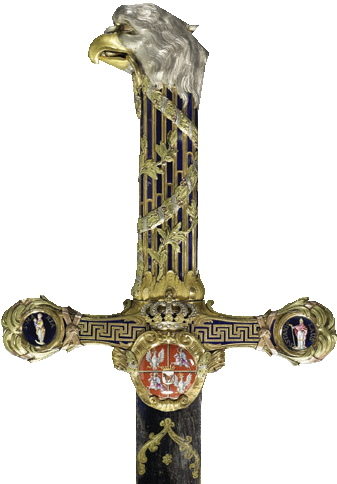 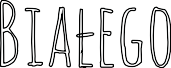 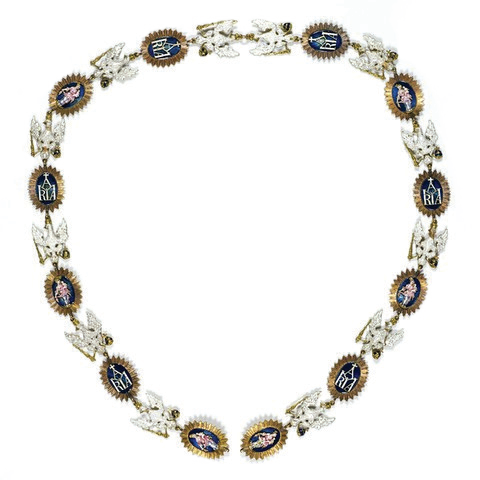 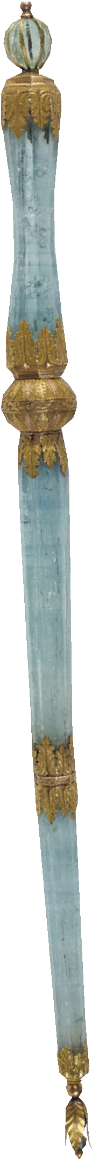 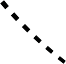 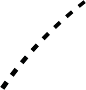 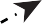 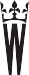 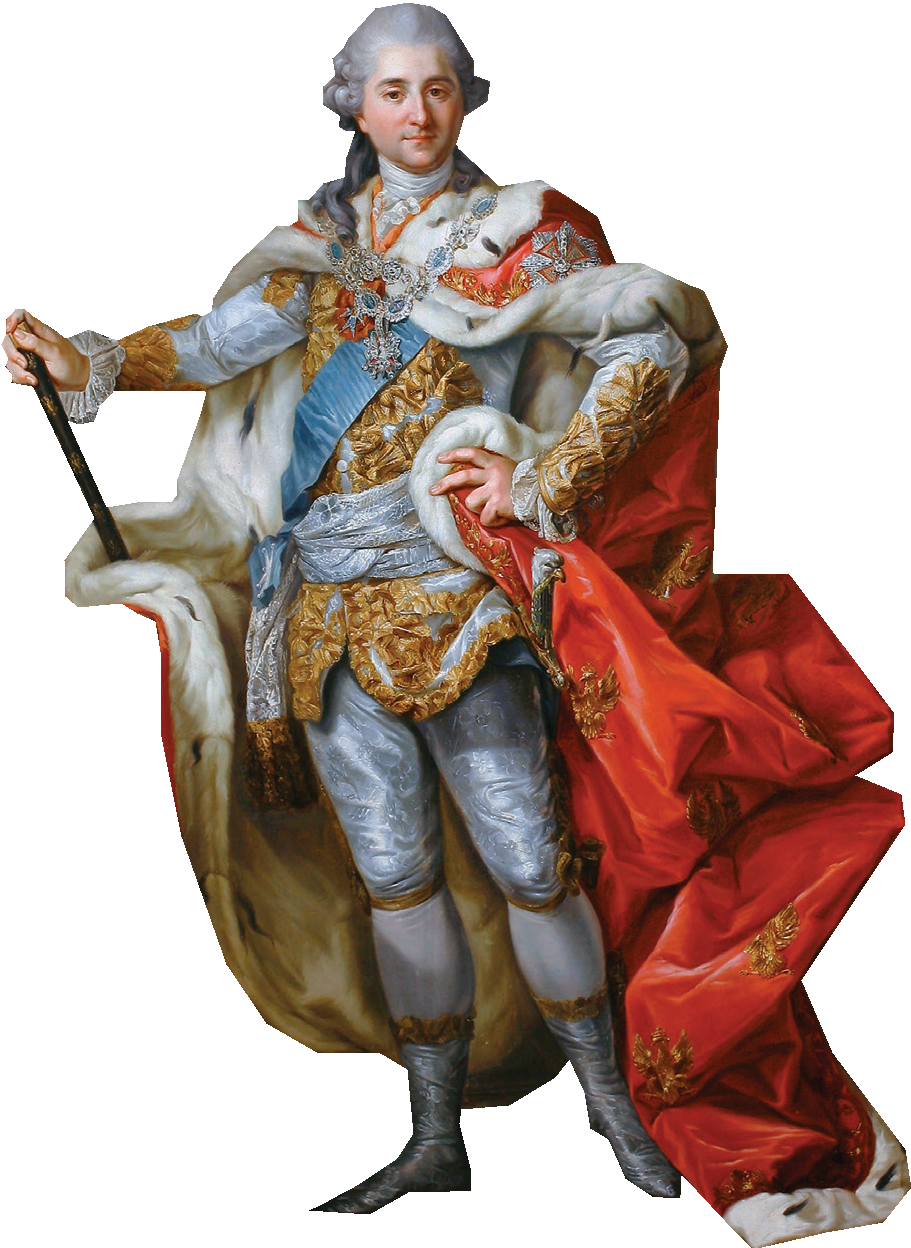 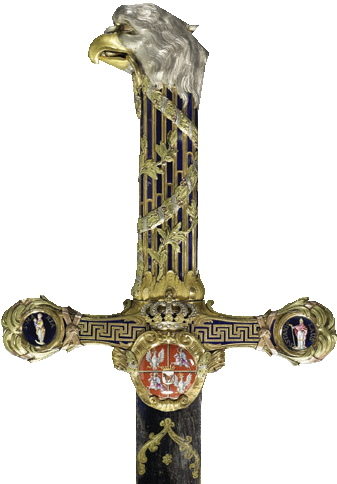 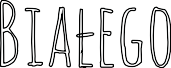 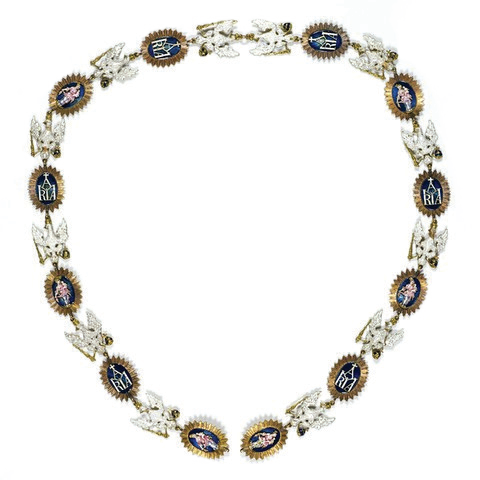 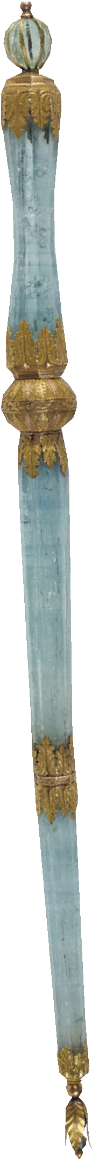 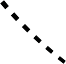 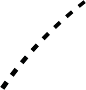 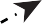 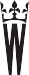 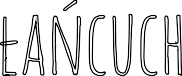 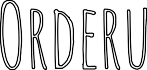 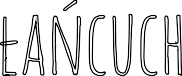 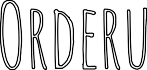 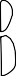 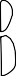 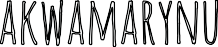 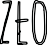 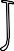 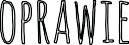 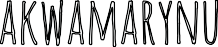 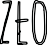 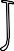 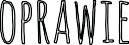 Zagadka! Nie ma pewności czy to faktycznie berło, ponieważ, biorąc pod uwagę materiał, z którego zostało wykonane, wskazywałby na to, że jest wyjątkowo późne.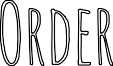 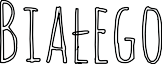 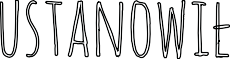 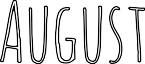 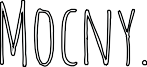 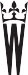 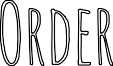 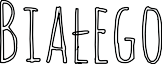 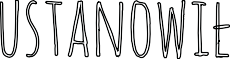 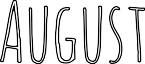 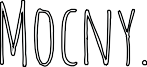 Szałowy fryz to nie wszystko!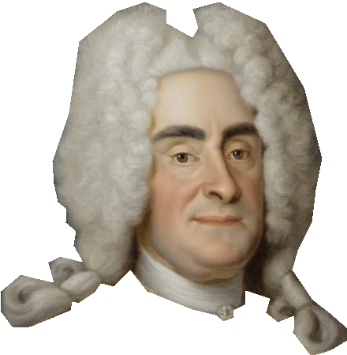 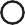 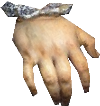 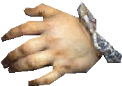 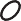 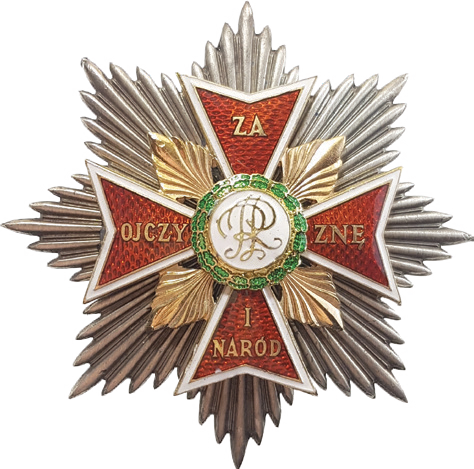 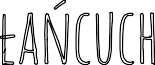 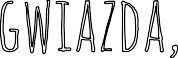 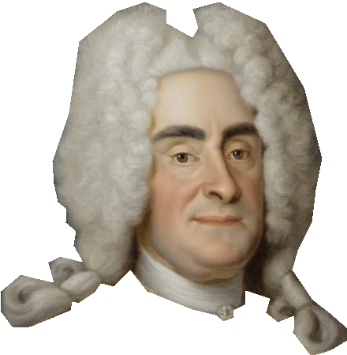 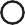 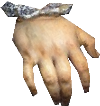 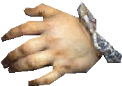 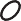 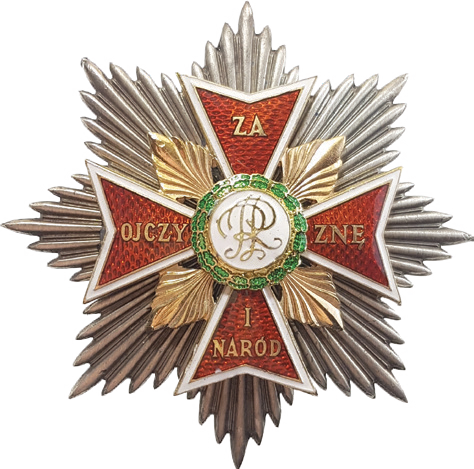 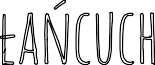 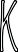 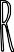 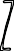 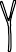 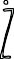 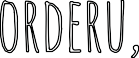 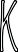 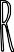 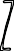 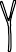 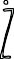 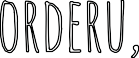 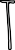 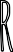 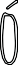 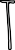 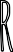 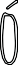 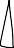 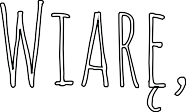 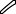 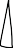 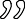 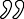 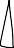 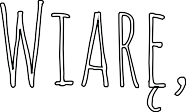 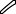 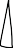 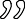 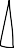 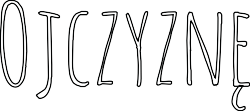 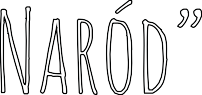 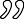 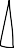 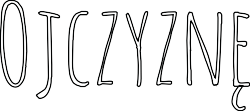 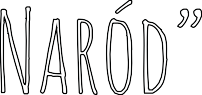 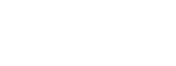 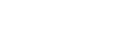 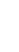 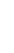 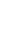 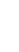 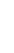 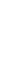 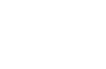 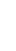 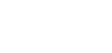 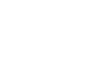 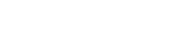 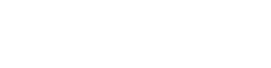 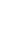 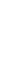 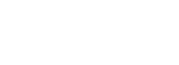 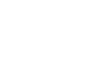 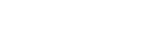 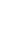 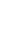 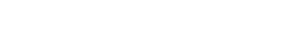 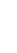 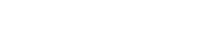 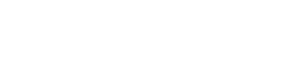 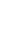 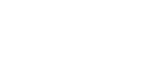 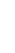 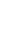 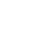 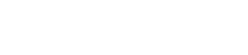 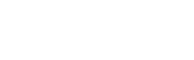 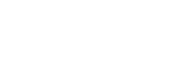 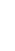 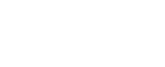 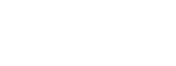 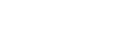 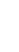 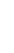 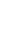 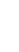 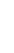 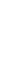 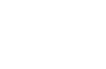 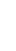 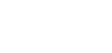 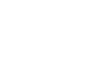 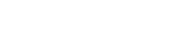 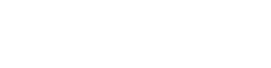 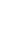 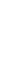 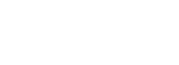 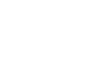 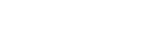 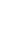 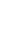 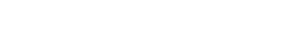 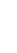 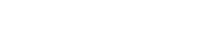 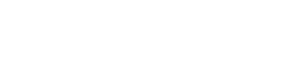 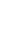 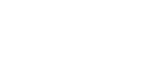 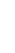 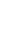 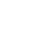 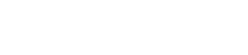 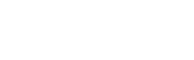 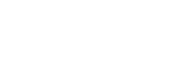 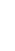 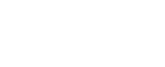 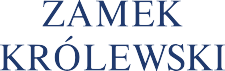 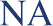 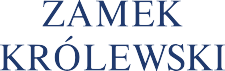 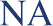 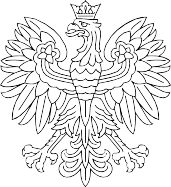 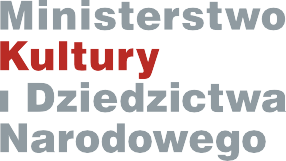 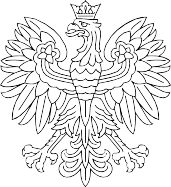 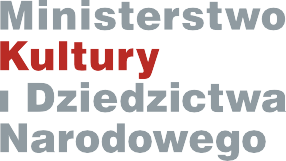 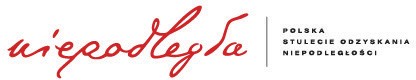 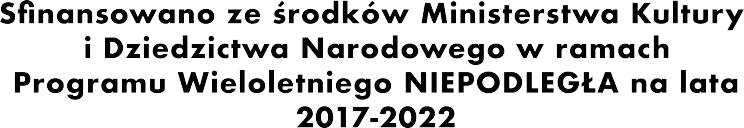 